                                                        25.11.2022    259-01-03-463     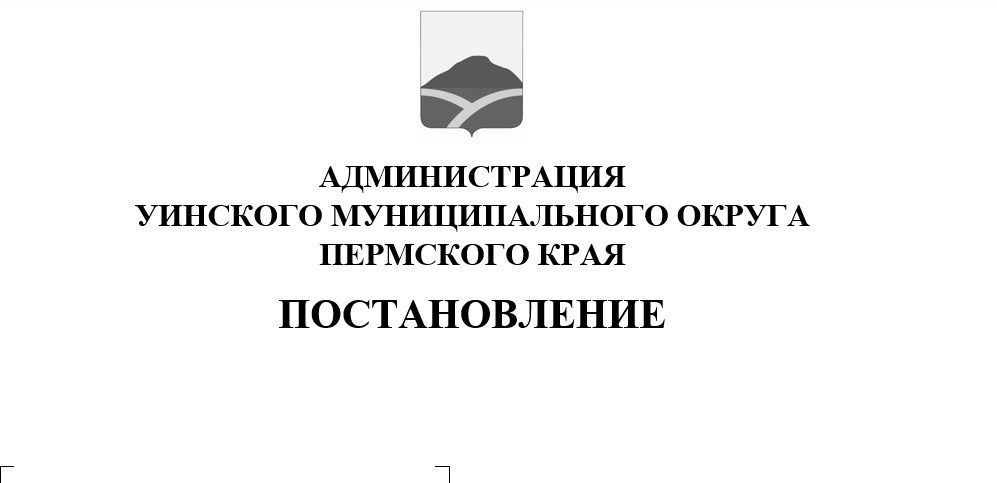 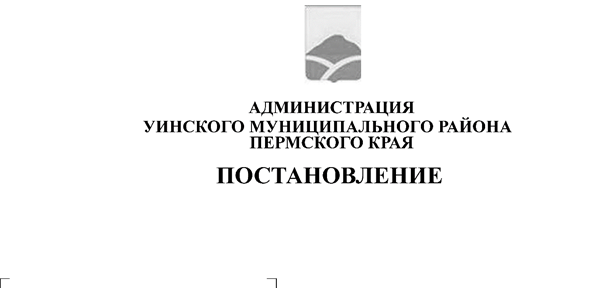          Руководствуясь Федеральными законами от 06.10.2003 № 131-ФЗ «Об общих принципах организации местного самоуправления в Российской Федерации», от 10.01.2002 № 7-ФЗ «Об охране окружающей среды», Правилами благоустройства территории Уинского муниципального округа Пермского края, утвержденными решением Думы Уинского муниципального округа от 26.03.2020 № 95, Порядком сноса (обрезки) и выполнения компенсационных посадок зеленых насаждений на территории Уинского муниципального округа Пермского края, утвержденным постановлением администрации Уинского муниципального округа Пермского края от 01.06.2020 № 259-01-03-207, администрация Уинского муниципального округа Пермского края ПОСТАНОВЛЯЕТ:1. Создать комиссию по обследованию зеленых насаждений на территории Уинского муниципального округа Пермского края в составе:	2. Считать утратившим силу постановление администрации Уинского муниципального округа от 16.06.2020 № 259-01-03-234 «О создании комиссии по обследованию зеленых насаждений на территории Уинского муниципального округа Пермского края».         3. Настоящее постановление вступает в силу со дня подписания и подлежит размещению на официальном сайте администрации Уинского муниципального округа Пермского края в сети «Интернет» (https://uinsk.ru/).   4. Контроль над исполнением настоящего постановления возложить на начальника МКУ «Управление по благоустройству Уинского муниципального округа» Хасанову Э.Г.  Глава муниципального округа –глава администрации Уинского                                                       муниципального округа                                                               А.Н. Зелёнкин      Матынова Юлия АзатовнаХасанова Эмма Газимовна Астафьева Елена ВладимировнаЧлены комиссии:Латыпова Хазяр РашидовнаРассохин Олег Вячеславович- заместитель главы администрации Уинского муниципального округа, председатель комиссии;- начальник МКУ «Управление по благоустройству Уинского муниципального округа»,  заместитель председателя комиссии;- консультант МКУ «Управление по благоустройству Уинского муниципального округа », секретарь комиссии (по согласованию);- главный специалист Управления по экономике и сельскому хозяйству администрации Уинского муниципального округа;- начальник отдела архитектуры и градостроительства администрации Уинского муниципального округа.